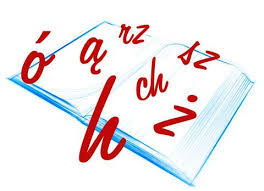 OGŁOSZENIE !!!Poradnia Psychologiczno-Pedagogiczna w Świdniku prowadzi nabór na grupowe zajęcia „TRENING ORTOGRAFICZNY” dla uczniów klas IV-VI z trudnościami w poprawnej pisowni. Liczba miejsc ograniczona.Zainteresowani proszeni są o kontakt z osobą prowadzącą:Renata Prystupa, tel. 81 751 52 36